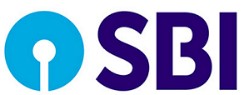 FATCA SCREENING FORMCompany detailsDirector/Manager/Proxy(Applicable US Entity*/US persons**)*if yes, please fill form FR-1 for US entity **if yes, please fill form FR-2 for each US personDate:	  									Signature of DirectorCompany nameUS Entity*
(Yes/No)Surname, First NameCapacity(UBO/Director/Proxy)US Person**
(Yes/No)